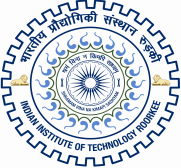 									TO BE USED IN THESISINDIAN INSTITUTE OF TECHNOLOGY ROORKEESTUDENT’S DECLARATION		I hereby certify that the work presented in the thesis entitled ..................... ................................................................................................................................................................................................................................................................................................................is my own work carried out during a period from ..............................................                             to ............................................. under the supervision of ...............................................................		The matter presented in the thesis has not been submitted for the award of any other degree of this or any other Institute.        Dated: ____________                                                                          Signature of the StudentSUPERVISOR’S DECLARATION		This is to certify that the above mentioned work is carried out under my supervision. 	Dated: ____________	                                                             Signature of Supervisor(s)	    